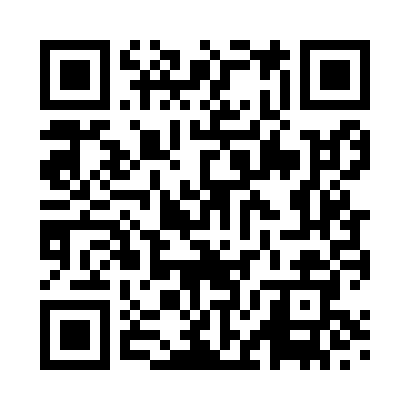 Prayer times for Highlands, Dorset, UKMon 1 Jul 2024 - Wed 31 Jul 2024High Latitude Method: Angle Based RulePrayer Calculation Method: Islamic Society of North AmericaAsar Calculation Method: HanafiPrayer times provided by https://www.salahtimes.comDateDayFajrSunriseDhuhrAsrMaghribIsha1Mon2:534:251:227:1310:1911:502Tue2:544:261:227:1310:1811:503Wed2:554:271:227:1310:1711:504Thu2:554:281:237:1310:1711:495Fri2:564:291:237:1210:1611:496Sat2:564:301:237:1210:1511:497Sun2:574:321:237:1210:1411:488Mon2:584:331:237:1110:1311:489Tue2:594:341:237:1110:1211:4710Wed2:594:361:237:1010:1111:4711Thu3:004:371:247:1010:0911:4612Fri3:014:391:247:0910:0811:4613Sat3:024:401:247:0910:0711:4514Sun3:034:421:247:0810:0511:4515Mon3:034:431:247:0710:0411:4416Tue3:044:451:247:0710:0311:4317Wed3:054:471:247:0610:0111:4218Thu3:064:481:247:059:5911:4219Fri3:074:501:247:049:5811:4120Sat3:084:521:247:039:5611:4021Sun3:094:541:247:039:5411:3922Mon3:104:561:257:029:5311:3823Tue3:114:571:257:019:5111:3724Wed3:124:591:257:009:4911:3625Thu3:135:011:256:599:4711:3626Fri3:145:031:256:589:4511:3527Sat3:155:051:256:569:4311:3428Sun3:165:071:256:559:4111:3229Mon3:175:091:246:549:3911:3130Tue3:175:111:246:539:3711:3031Wed3:185:131:246:529:3511:29